Вопросы и ответы к интеллектуальной игре по информатике, посвященной Олимпийским играм-2014, «Всезнайка»Правила:Правила выбора и выполнения заданий:Команды по-очереди выбирают категорию и стоимость вопросаНа экране демонстрируется вопросВопросы дублируются для команд на раздаточном материале, именно на этих листочках с заданием команда выполняет задание После выполнения задания команды сдают листочки с ответами членам жюриОценивание ответов:Ответы оцениваются в количество баллов, указанных в кружочкахНекоторые вопросы содержат несколько ответов, тогда количество баллов будет зависеть от количества правильных ответов (у жюри система оценивания за такие вопросы имеется)Время выполнения заданий:На вопросы в 10 и 20 баллов дается не более 1 минутыНа вопросы в 30 и 40 баллов – 1,5-2 минуты ОЛИМПИАДА 10 баллов.Назовите сроки проведения 22 зимних олимпийских игр в г. Сочи-2014(7-23 февраля 2014 год)Оценивание: правильный ответ – 10 баллов, неправильный – 0 баллов.ОЛИМПИАДА 20 баллов.Назвать три любых символа олимпийских игр(флаг, кольца, гимн, клятва, лозунг, медали, огонь, оливковая ветвь, салют, талисманы, эмблема, талисманы)Оценивание: за 3 правильных символа – 20 баллов, за 2 правильных символа – 10 баллов, за 1 правильный символ – 5 баллов. ОЛИМПИАДА 30 баллов.Выбрать лишнее слово из ряда по смыслу:Футбол, дзюдо, волейбол, баскетбол.Мяч, обруч, брусья, лента.Шайба, клюшка, щитки, шиповки.Фехтование, баскетбол, мяч, гимнастика.Вратарь, нападающий, судья, защитник.Велоспорт, конный спорт, фигурное катание.Лыжи, коньки, санки, теннисный шарик.Оценивание: за 7 правильных ответа – 30 баллов, за 6 правильных ответа – 20 баллов, за 5 правильных ответов – 5 баллов, за 4-0 правильных ответа – 0 баллов. ОЛИМПИАДА 40 баллов.Из предложенных рисунков выберите три, которые являются талисманами олимпийских игр в Сочи-2014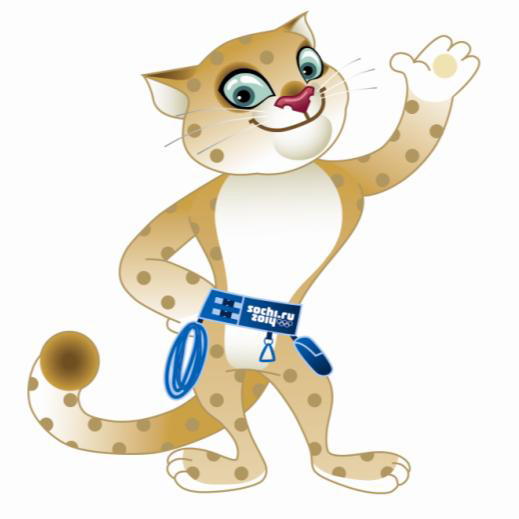 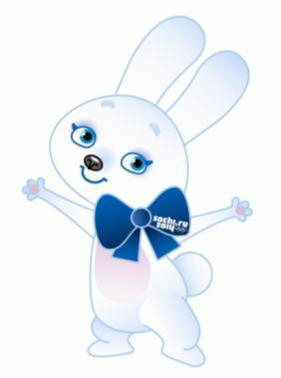 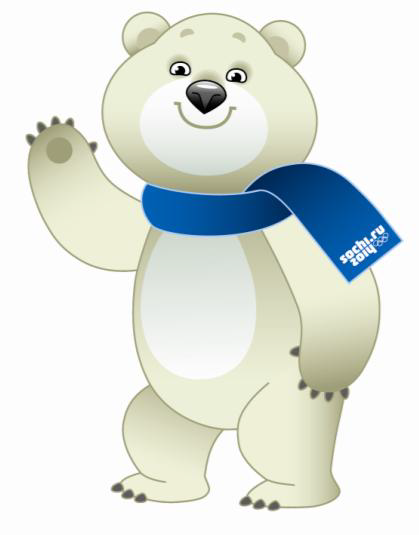 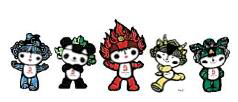 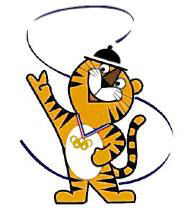 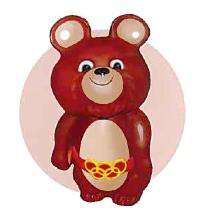 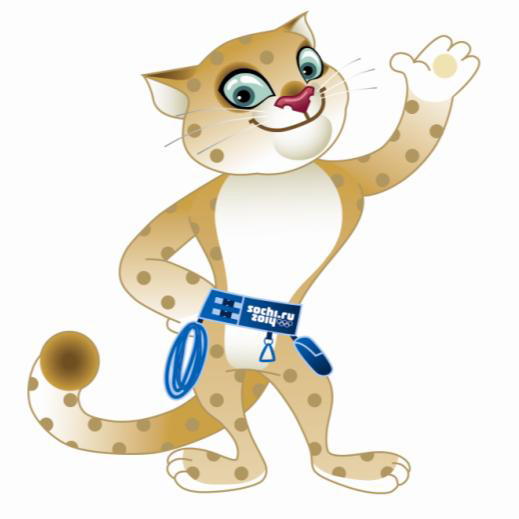 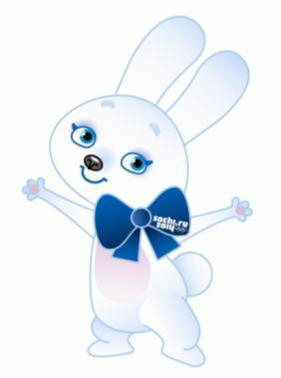 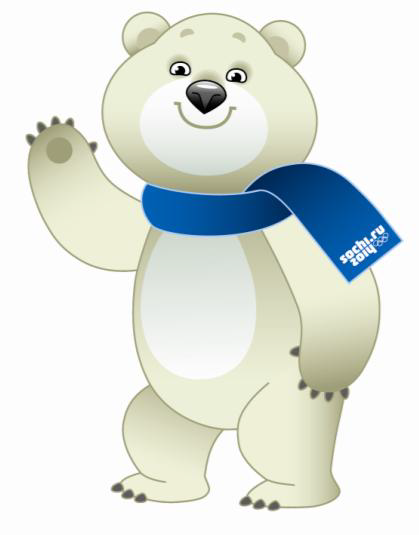 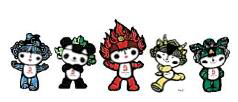 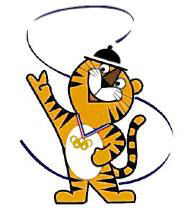 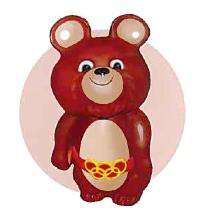 Оценивание: за 3 правильных талисмана – 40 баллов, за 2 правильных талисмана – 20 баллов, за 1 правильный талисман – 10 баллов. ИНФОРМАЦИЯ 10 баллов.Отгадай ребус. 	У тебя получилось: 1) Устройство для передачи информации; 2) Устройство для преобразования рисунков и текста на бумаге в электронный вид;  СКАНЕР3) Устройство для декодирования информации; 4) Устройство для хранения информации. 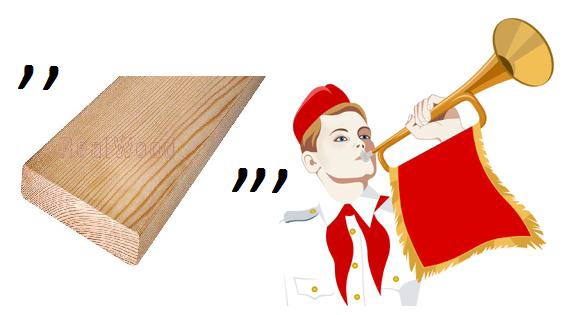 Оценивание: правильный ответ – 10 баллов, неправильный – 0 баллов.ИНФОРМАЦИЯ 20 баллов.Составь пару, для которой сообщение «Ко-ко-ко – побежали!», переданная по каналу связи, будет понятна и не потребует дополнительных преобразований. 1) 1-2; 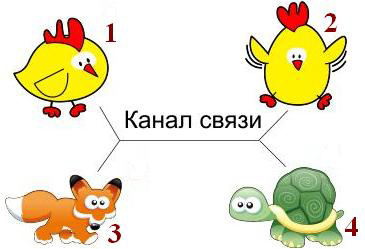 2) 1-3; 3) 3-2; 4) 3-4. Оценивание: правильный ответ – 20 баллов, неправильный – 0 баллов.ИНФОРМАЦИЯ 30 баллов.Некоторые дороги оснащены специальными плитами, которую слабовидящий человек ощущает ногами. Прямая линия – иди, точки – стой, внимание, перекресток. Какого вида информация (по способу восприятия) поступает человеку на таких дорожках? (ОСЯЗАТЕЛЬНАЯ / ТАКТИЛЬНАЯ)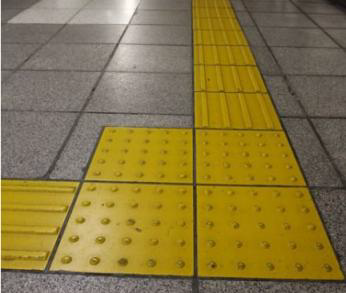 Оценивание: правильный ответ – 30 баллов, неправильный – 0 баллов.ИНФОРМАЦИЯ 40 баллов.Какой из рисунков получится после выполнения программы из стрелок? (Стрелки оставляют след по направлению движения). Ответ: №2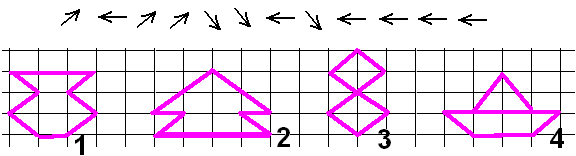 Оценивание: правильный ответ – 40 баллов, неправильный – 0 баллов.КОМПЬЮТЕР 10 баллов.В трех из четырех квадратов одинаковый набор предметов. В каком квадрате набор предметов отличается от остальных?  ОТВЕТ: №4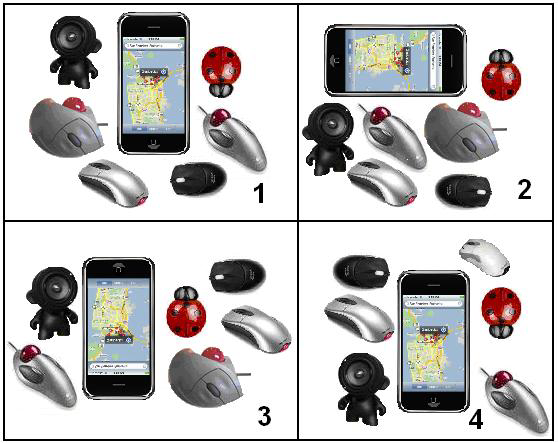 Оценивание: правильный ответ – 10 баллов, неправильный – 0 баллов.КОМПЬЮТЕР 20 баллов.Опираясь на свою интуицию установи правильное соответствие между виджетом и его назначением: 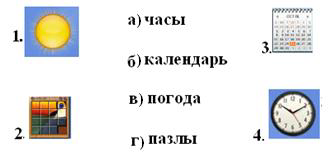 1) 1-в, 2-г, 3-б, 4-а; 2) 1-г, 2-б, 3-в, 4-а, 3) 1-б, 2-г, 3-а, 4-в, 4) 1-г, 2-в, 3-а, 4-б. Оценивание: правильный ответ – 20 баллов, неправильный – 0 баллов.КОМПЬЮТЕР 30 баллов.Впиши названия частей компьютера и восстанови слово в середине рисунка. Оно означает: 1) устройство хранения информации;2) процесс передачи информации;3) устройство, обеспечивающее связь между компьютерами;4) электронное устройство, обладающее искусственным интеллектом (РОБОТ)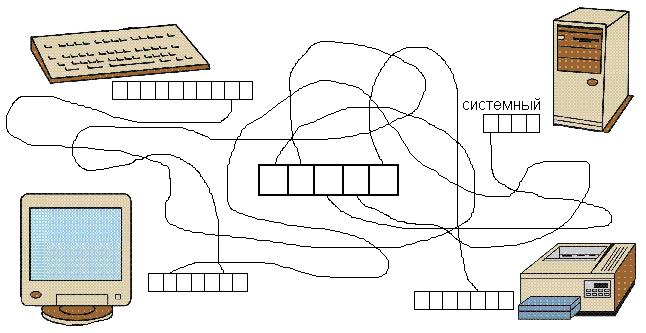 КОМПЬЮТЕР 40 баллов.Распредели устройства компьютера на группы: Устройства ввода данных: СКАНЕР, КЛАВИАТУРА, МЫШЬ Устройства вывода данных: МОНИТОР, ПРИНТЕР, КОЛОНКИУстройства обработки данных: ПРОЦЕССОРУстройства хранения данных: ПАМЯТЬПамять, монитор, принтер, сканер, колонки, клавиатура, процессор, мышьОценивание: за 1 правильно распределённое устройство – 5 баллов. Итого: за 8 правильных – 40. ЧИСЛА 10 баллов.Если из числа, обозначающего нынешний год вычесть число, равное произведению 30х3, то получится год первой олимпиады. В каком году состоялась первая олимпиада?(1924 ГОД – год первой Олимпиады)Оценивание: правильный ответ – 10 баллов, неправильный – 0 баллов.ЧИСЛА 20 баллов.Дополните каждое число до 100Оценивание: все правильные ответы – 20 баллов, хотя бы 1 неправильный – 0 баллов.ЧИСЛА 30 баллов.Расшифруй пословицуКоординаты: (2,2); (4,3); (5,2); (1,3); (3,1). Ответ: Компьютер решает, а человек думает. Оценивание: правильный ответ – 40 баллов, неправильный – 0 баллов.ЧИСЛА 40 баллов.Первая буква этого слова занимает 3-е место в алфавите.  Перейди  на  семь  шагов  вперед  и  получишь вторую букву. Еще  на 4-ре шага вперед  –  третья  буква.  Еще  на  10  шагов  вперед  – четвертая  буква.  А  теперь  обратно  на  18  шагов  – получится пятая буква. Затем снова вперед на 12 шагов – шестая буква. Еще один шаг вперед и узнаешь седьмую букву. Опять назад на 13 шагов – восьмая буква. Наконец, вперед на 11 шагов откроется последняя девятая буква. В результате  выполнения  алгоритма  у  тебя  получилось слово… (винчестер)
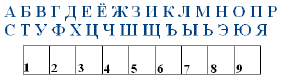 Оценивание: правильный ответ – 40 баллов, неправильный – 0 баллов.Дополнительные вопросы (на всякий случай)Какой главный лозунг Олимпийцев? (быстрее, выше, сильнее)Что изображено на Олимпийском флаге? (5 колец)Что обозначают переплетённые олимпийские кольца? (синий - Европа, зеленый - Австралия, желтый - Азия, красный - Америка, черный - Африка)Как называли спортсменов, которые несли факел? (факелоносцы)В честь, какого бога проводились Олимпийские игры? (Зевса) Как часто проходят Олимпийские игры? (один раз в четыре года)Как в древности называли участников игр? (олимпионики)
Я начну, а вы кончайте,
Дружно хором отвечайте.
В воскресный день пустынно в школе,
Бегут с мячом ребята в…/поле/.
Игра весёлая футбол -
Уже забили первый …/гол/.
Вот разбежался быстро кто-то,
И без мяча влетел в …/ворота/.
А Петя мяч ногою хлоп
И угодил Серёже в…/лоб/.
Хохочет весело мальчишка -
На лбу растёт большая …/шишка/.
Но парню шишка нипочём,
Опять бегут все за …/мячом/.
- Молодцы, дружно отвечали.
672280753648963378202564524123451сканердодумаетипечать2некомпьютеркормитбумагаа3человекношифррешаетпринтер